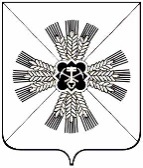 РОССИЙСКАЯ ФЕДЕРАЦИЯКЕМЕРОВСКАЯ ОБЛАСТЬ - КУЗБАССПРОМЫШЛЕННОВСКИЙ МУНИЦИПАЛЬНЫЙ ОКРУГСОВЕТ НАРОДНЫХ ДЕПУТАТОВПРОМЫШЛЕННОВСКОГО МУНИЦИПАЛЬНОГО ОКРУГА1-й созыв, 64- заседаниеРЕШЕНИЕот 21.03.2024 № 606пгт. ПромышленнаяОб установке мемориальной доски в память Кайнова Виктора Сергеевича в здании Муниципального бюджетного общеобразовательного учреждения «Заринская средняя общеобразовательная школа им. М.А. Аверина» В связи с положительным решением комиссии по присвоению имен выдающихся граждан, установления мемориальных досок в Промышленновском муниципальном округе от 14.03.2024 № 2,                       в соответствии с Положением о порядке наименования (переименования) и присвоения имен выдающихся граждан, установления мемориальных досок   в муниципальном образовании Промышленновского муниципального округа утвержденного решением Совета народных депутатов Промышленновского муниципального округа от 30.04.2020 № 121, Совет народных депутатов Промышленновского муниципального округаРЕШИЛ:Установить мемориальную доску в память Кайнова Виктора Сергеевича, в здании Муниципального бюджетного общеобразовательного учреждения «Заринская средняя общеобразовательная школа                        им. М.А. Аверина» по адресу: Кемеровская область – Кузбасс, Промышленновский район, п. Соревнование, ул. Береговая, 1.Контроль за исполнением настоящего решения возложить на комитет по вопросам местного самоуправления, правоохранительной деятельности и депутатской этике (Г.В. Кузьмина).Настоящее решение подлежит размещению на официальном сайте администрации Промышленновского муниципального округа в сети Интернет (www.admprom.ru).Настоящее решение вступает в силу с даты подписания.Председатель Совета народных депутатов Промышленновского муниципального округаЕ.А.ВащенкоГлаваПромышленновского муниципального округа  С.А. Федарюк